SonicWALL NSA至中神通UTMWALL的功能迁移手册更多产品迁移说明：http://www.trustcomputing.com.cn/utmwall-rom/migrationDell SonicWALL®网络安全设备（NSA）系列是最安全、性能最高的下一代防火墙产品线之一。该系列实现了业务级安全和性能，与旗舰产品SuperMassive下一代防火墙共享基础架构。同时，该系列简单易用，具有极高的价值。NSA系列是经过多年时间潜心研发出来的，专为分布式企业、中小型企业、分支机构、校园和政府机构设计的，融合了具有革命性意义的多核架构和荣获专利的免重组深度包检测（RFDPI）单通道威胁防御引擎，具有极高的扩展性，实现了业界领先的安全防护、性能和扩展性。武汉中神通信息技术有限公司历经15年的开发和用户使用形成了中神通UTMWALL®系列产品，有硬件整机、OS软件、虚拟化云网关等三种产品形式，OS由50多个不断增长的功能APP、32种内置日志和5种特征库组成，每个APP都有配套的在线帮助、任务向导、视频演示和状态统计，可以担当安全网关、防火墙、UTM、NGFW等角色，胜任局域网接入、服务器接入、远程VPN接入、流控审计、行为管理、安全防护等重任，具备稳定、易用、全面、节能、自主性高、扩展性好、性价比优的特点，是云计算时代的网络安全产品。	以下是两者之间的功能对比迁移表：参考文件：1. SonicOS 5.9 Administrator's Guidehttp://www.sonicwall.com/app/projects/file_downloader/document_lib.php?t=PG&id=5902. 中神通UTMWALL网关管理员手册
http://www.trustcomputing.com.cn/utmwall-rom/UTMWALL_v1.9_Manual_CN_20150331.pdfSonicWALL NSA v5.9功能项页码中神通UTMWALL v1.8功能项页码PART 1. IntroductionPART 1. IntroductionChapter 1. Preface27A功能简介8Chapter 2. Introduction  35A功能简介8PART 2. DashboardPART 2. DashboardChapter 3. Using the SonicOS Visualization Dashboard551.1 系统概要/仪表盘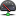 17PART 3. SystemPART 3. SystemChapter 4. Viewing Status Information 1211.1 系统概要/仪表盘17Chapter 5. Managing Dell SonicWALL Licenses1292.1 许可证
2.7 升级管理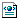 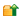 47
60Chapter 6. Viewing Support Services135QQ群/BBSChapter 7. Configuring Administration Settings1372系统管理47System > Administration   137<见下>Firewall Name1373.7 DNS解析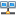 80Administrator Name & Password1382.8 帐号口令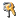 62Login Security Settings 1382.8 帐号口令62Multiple Administrators  1402.8 帐号口令62Web Management Settings1412.4 菜单界面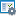 54SSH Management Settings145B快速安装指南9Advanced Management   145URL调用Download URL147SonicWALL自有产品Selecting UI Language  1482.4 菜单界面54Chapter 8. Administering SNMP  1494.6 SNMP服务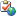 91Chapter 9. Managing Certificates1598.2 用户 用户证书
2.8 帐号口令 管理员证书
10.2 IPSEC VPN本机设置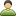 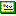 181
62
202Chapter 10. Configuring Time Settings1672.5 本地时间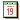 56Chapter 11. Setting Schedules 1695.2 时间对象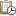 95Chapter 12. Managing Dell SonicWALL Security Appliance Firmware 1732.7 升级管理60Chapter 13. Viewing Expansion Module Information      1872.1 许可证
2.7 升级管理47
60Chapter 14. Using the Packet Monitor. 1891.12 实时监控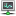 39Chapter 15. Using Diagnostic Tools & Restarting the Appliance   1911.13 测试工具
1.2 功能统计 重启关闭系统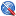 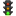 41
19PART 4. NetworkPART 4. NetworkChapter 16. Configuring Interfaces 2152.2 初始设置
3.1 网卡设置
3.4 网桥设置
1.5 网卡状态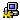 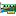 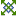 49
67
74
25Chapter 17. Configuring PortShield Interfaces3113.1 网卡设置67Chapter 18. Setting Up Failover and Load Balancing     3193.5 双机热备
5.6 DNAT策略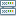 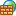 76
103Chapter 19. Configuring Zones 3273.1 网卡设置67Chapter 20. Configuring DNS Settings 3393.7 DNS解析80Chapter 21. Configuring Address Objects 3415.1 地址对象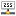 93Chapter 22. Configuring Firewall Services 3575.7 总控策略 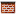 105Chapter 23. Configuring Routes  3653.6 路由设置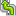 78Chapter 24. Configuring NAT Policies. 3935.6 NAT策略103Chapter 25. Managing ARP Traffic4134.1 ARP服务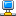 82Chapter 26. Configuring Neighbor Discovery Protocol419本版本暂无Chapter 27. Configuring MAC-IP Anti-Spoof4214.1 ARP服务82Chapter 28. Setting Up the DHCP Server4274.3 DHCP服务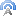 86Chapter 29. Using IP Helper   4514.3 DHCP服务 DHCPRelay86Chapter 30. Setting Up Web Proxy Forwarding 4616.8 WEB代理过滤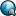 124Chapter 31. Configuring Dynamic DNS 4674.4 DDNS服务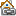 88Chapter 32. Configuring Network Monitor 4733.1 网卡设置 监控缺省路由67PART 5. Switching (NSA 2400MX only)PART 5. Switching (NSA 2400MX only)Chapter 33. Configuring Switching. 479SonicWALL自有产品PART 6. 3G/4G/ModemPART 6. 3G/4G/ModemChapter 34. 3G/4G/Modem Selection511第三方3G/4G路由器Chapter 35. Configuring 3G/4G 513第三方3G/4G路由器Chapter 36. Configuring Modem  531第三方3G/4G路由器PART 7. Wireless (Wireless platforms only)PART 7. Wireless (Wireless platforms only)Chapter 37. Viewing WLAN Settings, Statistics, and Station Status  5433.1 网卡设置 无线网卡67Chapter 38. Configuring Wireless Settings  5513.1 网卡设置 无线网卡67Chapter 39. Configuring Wireless Security  5553.1 网卡设置 无线网卡67Chapter 40. Configuring Advanced Wireless Settings      5613.1 网卡设置 无线网卡67Chapter 41. TZ Wireless MAC Filter List5653.1 网卡设置 无线网卡
3.4 网桥设置 MAC过滤67
74Chapter 42. Configuring Wireless IDS. 5693.1 网卡设置 无线网卡
7 入侵检测与防御67
162Chapter 43. Configuring Virtual Access Points with Internal Wireless Radio5733.1 网卡设置 无线网卡67PART 8. SonicPointPART 8. SonicPointChapter 44. Managing SonicPoints. 5973.1 网卡设置 无线网卡67Chapter 45. Viewing Station Status. 6553.1 网卡设置 无线网卡67Chapter 46. SonicPoint Intrusion Detection Services      6593.1 网卡设置 无线网卡
7 入侵检测与防御67
162Chapter 47. Configuring Advanced IDP6657 入侵检测与防御162Chapter 48. Configuring Virtual Access Points6673.1 网卡设置 无线网卡67Chapter 49. Configuring RF Monitoring6973.1 网卡设置 无线网卡67Chapter 50. Using RF Analysis 7073.1 网卡设置 无线网卡67Chapter 51. SonicPoint FairNet7133.1 网卡设置 无线网卡67Chapter 52. Configuring Wi-Fi MultiMedia 7193.1 网卡设置 无线网卡67PART 9. FirewallPART 9. FirewallChapter 53. Configuring Access Rules 7275.7 总控策略105Chapter 54. Configuring Bandwidth Objects7395.5 QoS对象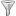 101Chapter 55. Configuring Application Control7436.1 特殊应用总体设置
6.2 特殊应用功能设置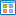 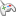 109111PART 10. Firewall SettingsPART 10. Firewall SettingsChapter 56. Configuring Advanced Access Rule Settings     8355.7 总控策略105Chapter 57. Configuring Bandwidth Management8415.5 QoS对象101Chapter 58. Configuring Flood Protection 8715.7 总控策略
5.4 会话对象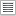 105
99Chapter 59. Configuring Multicast Settings  883系统内置Chapter 60. Managing Quality of Service8895.5 QoS对象101Chapter 61. Configuring SSL Control9056.8 WEB代理过滤 HTTPS代理124PART 11. DPI-SSLPART 11. DPI-SSLChapter 62. Configuring Client DPI-SSL Settings9216.8 WEB代理过滤 HTTPS代理124Chapter 63. Configuring Server DPI-SSL Settings9276.8 WEB代理过滤 HTTPS代理124PART 12. VoIPPART 12. VoIPChapter 64. Configuring VoIP Support 9356.20 H323代理
6.21 H.323网守
6.22 SIP代理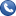 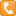 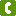 6.23 TFTP代理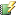 147149151153Part: PART 13. Anti-SpamPart: PART 13. Anti-SpamChapter 65. Configuring Anti-Spam 9616.26 防垃圾邮件引擎
6.16 POP3代理过滤
6.17 SMTP代理过滤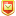 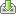 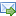 159
140
142PART 14. VPNPART 14. VPNChapter 66. Configuring VPN Policies 99510 IPSEC VPN199Chapter 67. Configuring Advanced VPN Settings104510 IPSEC VPN199Chapter 68. Configuring DHCP Over VPN105110 IPSEC VPN199Chapter 69. Configuring L2TP Server. 10579.1 PPTP总体设置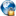 191PART 15. SSL VPNPART 15. SSL VPNChapter 70. SSL VPN  106311.1 SSL接入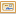 11.2 SSLVPN总体设置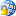 208210PART 16. Virtual AssistPART 16. Virtual AssistChapter 71. Configuring Virtual Assist1139QQ远程协助PART 17. User ManagementPART 17. User ManagementChapter 72. Managing Users and Authentication Settings     11498用户认证179Chapter 73. Managing Guest Services and Guest Accounts    12875.7 总控策略105PART 18. High AvailabilityPART 18. High AvailabilityChapter 74. Setting Up High Availability 12973.5 双机热备76Part: PART 19. Security ServicesPart: PART 19. Security ServicesChapter 75. Managing Dell SonicWALL Security Services      13772.1 许可证
2.7 升级管理47
60Chapter 76. Configuring Dell SonicWALL Content Filtering Service  13876.2 特殊应用功能设置
6.6 DNS&URL库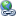 111
119Chapter 77. Configuring Configuring Client CFS Enforcement Service 1423同样本版本暂无Chapter 78. Activating Dell SonicWALL Client Anti-Virus      14258.3 用户组 NAC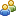 183Chapter 79. Managing Dell SonicWALL Gateway Anti-Virus Service  14296.24 防病毒引擎
6.10 WEB内容过滤
6.14 防病毒例外
6.16 POP3代理过滤
6.17 SMTP代理过滤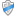 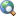 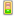 155
128
136
140
142Chapter 80. Activating Intrusion Prevention Service      14497 入侵检测与防御162Chapter 81. Activating Anti-Spyware Service14596.6 DNS&URL库119Chapter 82. Configuring Dell SonicWALL Real-Time Blacklist   14676.26 防垃圾邮件引擎159Chapter 83. Configuring Geo-IP and Botnet Filter14695.1 地址对象93PART 20. WAN AccelerationPART 20. WAN AccelerationChapter 84. WAN Acceleration  14756.8 WEB代理过滤 Cache124PART 21. AppFlowPART 21. AppFlowChapter 85. Configuring AppFlow. 14814.5 Netflow探针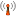 89PART 22. LogPART 22. LogChapter 86. Managing Log Events 15031.14 系统日志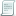 43Chapter 87. Configuring Log Settings15151.14 系统日志43Chapter 88. Configuring Syslog Settings 15271.14 系统日志43Chapter 89. Configuring Log Automation15332.1 许可证47Chapter 90. Configuring Name Resolution  15393.7 DNS解析80Chapter 91. Generating Log Reports. 15411.15 日志统计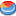 45Chapter 92. Configuring the Log Analyzer  15431.15 日志统计45PART 23. WizardsChapter 93. Configuring Internet Connectivity on Dell SonicWALL Appliances15472.3 任务向导 NAT/网桥接入
2.2 初始设置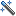 52
49Chapter 94. Configuring a Public Server with the Wizard      15592.3 任务向导 服务器发布52Chapter 95. Configuring VPN Policies with the VPN Policy Wizard  15632.3 任务向导 IPSEC VPN52Chapter 96. Using the Application Firewall Wizard      15732.3 任务向导 上网行为管理52Chapter 97. Using the WXA Setup Wizard  15772.3 任务向导52